附件4：主会场入场观众分布图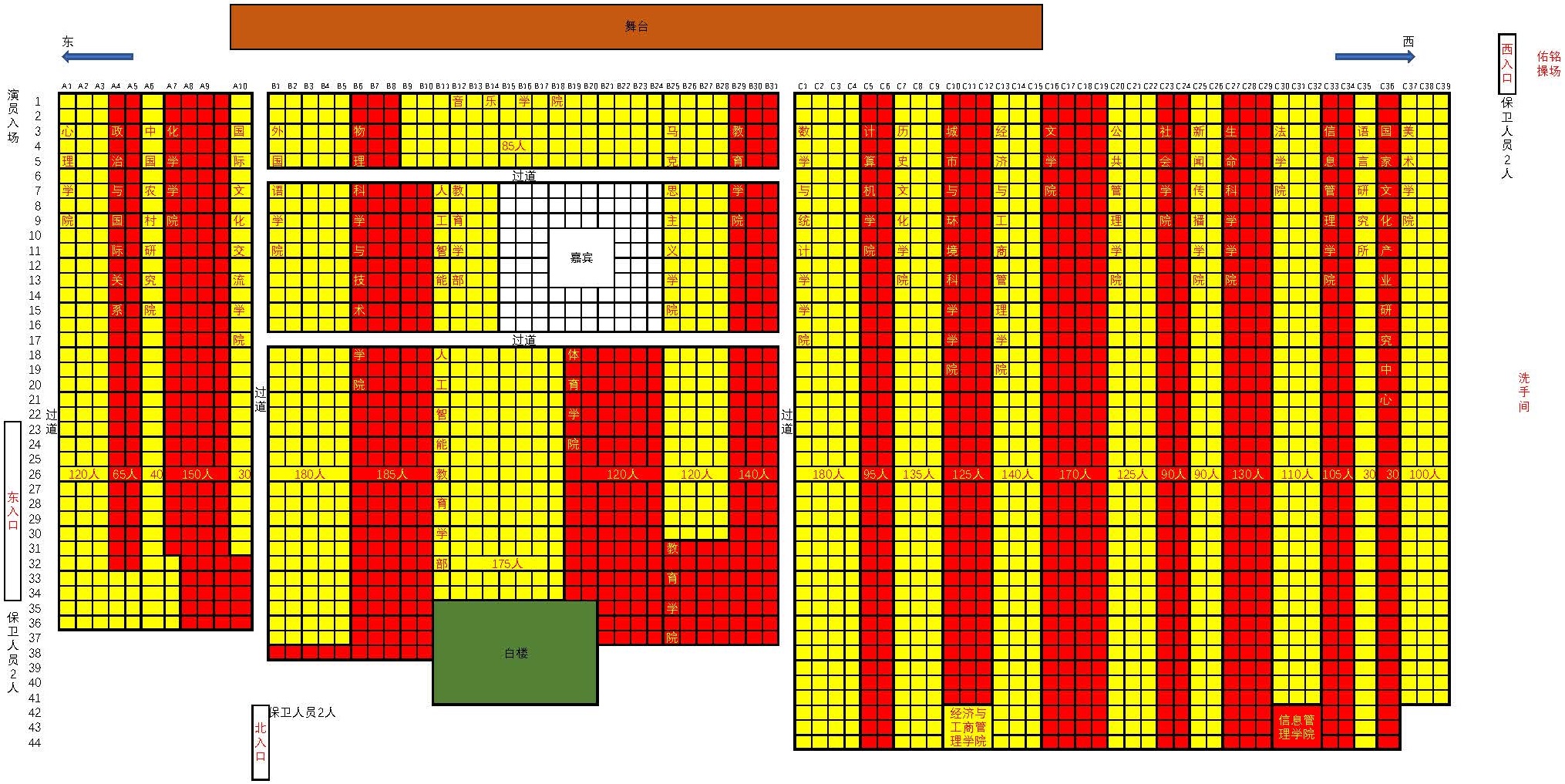 